Repetitive transcranial magnetic stimulation for smoking cessation: A pivotal multicenter double-blind randomized controlled trialSupplementary Materials Supplementary Methods Subjects Inclusion CriteriaMale or female subjects, 22-70 years old.Current, chronic (> ten cigarettes/day) smokers, who have smoked for more than one year, with no period of abstinence greater than three months during the past year.Subjects who are motivated to quit smoking (with responses “very likely,” or “somewhat likely” to the motivation questionnaire). Satisfactory answers on safety screening questionnaire for transcranial magnetic stimulation.Gave informed consent for participation in the study.Exclusion CriteriaCurrently on Nicotine Replacement Therapy (NRT) or smoking cessation drugs (e.g., Zyban, Chantix, etc.) or undergoing behavioral smoking cessation interventions.Cognitive or functional disability, diagnosed according to DSM-5 criteria.Active psychiatric disorder according to DSM-5 (Axis I and Axis II) criteria within the last year, other than Tobacco Use Disorder (TUD). Current alcohol or other substance abuse or dependence.Alcohol or other substance use disorder during the last 12 months before recruitment.Subject is smoking any other form of tobacco or other substances. Subject is taking psychotropic medications on a regular basis.Subjects with a high risk for severe violence or suicidality as assessed during the    screening interview.Subjects who suffer from an unstable physical disease such as high blood pressure (>150 mmHg systolic / diastolic > 110 mmHg) or acute, unstable cardiac disease.History of epilepsy or seizure (EXCEPT those therapeutically induced by ECT).Increased risk of seizure for any reason, including prior diagnosis of increased intracranial pressure (such as after large infarctions or trauma), or history of significant head injury or trauma with loss of consciousness for > five minutes.History of any metal in the head (outside the mouth).Metallic particles in the eye, implanted cardiac pacemaker or any intracardiac lines, implanted neurostimulators, intracranial implant (e.g., aneurysm clips, shunts, stimulators, cochlear implants, or electrodes) or implanted medical pumps.Individuals with a significant neurological disorder or insult including, but not limited to: Any condition likely to be associated with increased intracranial pressure  Space occupying brain lesion History of cerebrovascular accidentTransient ischemic attack within two years Cerebral aneurysmDementiaMini Mental State Exam score of less than or equal to 24 Parkinson’s disease Huntington’s chorea Multiple sclerosis Subjects suffering from frequent and severe migraine headaches.Subjects suffering from significant hearing loss.Subjects taking pro-convulsant medications (e.g., antidepressants or antipsychotic medications). Previous treatment with TMS. Subjects who cannot communicate reliably with the investigator or who are not likely to cope with the requirements of the experiment.Participation in a clinical trial within the last 30 days before the beginning of this clinical trial or similar participation in another clinical trial. Known or suspected pregnancy or lactation.Women of childbearing potential and not using a medically accepted form of contraception when engaging in sexual intercourse.Electric field distribution of the active and sham coilsThe H4 coil has been shown to bilaterally stimulate neuronal pathways in the lPFC and insula with an intensity above the neuronal threshold for activation.1,2  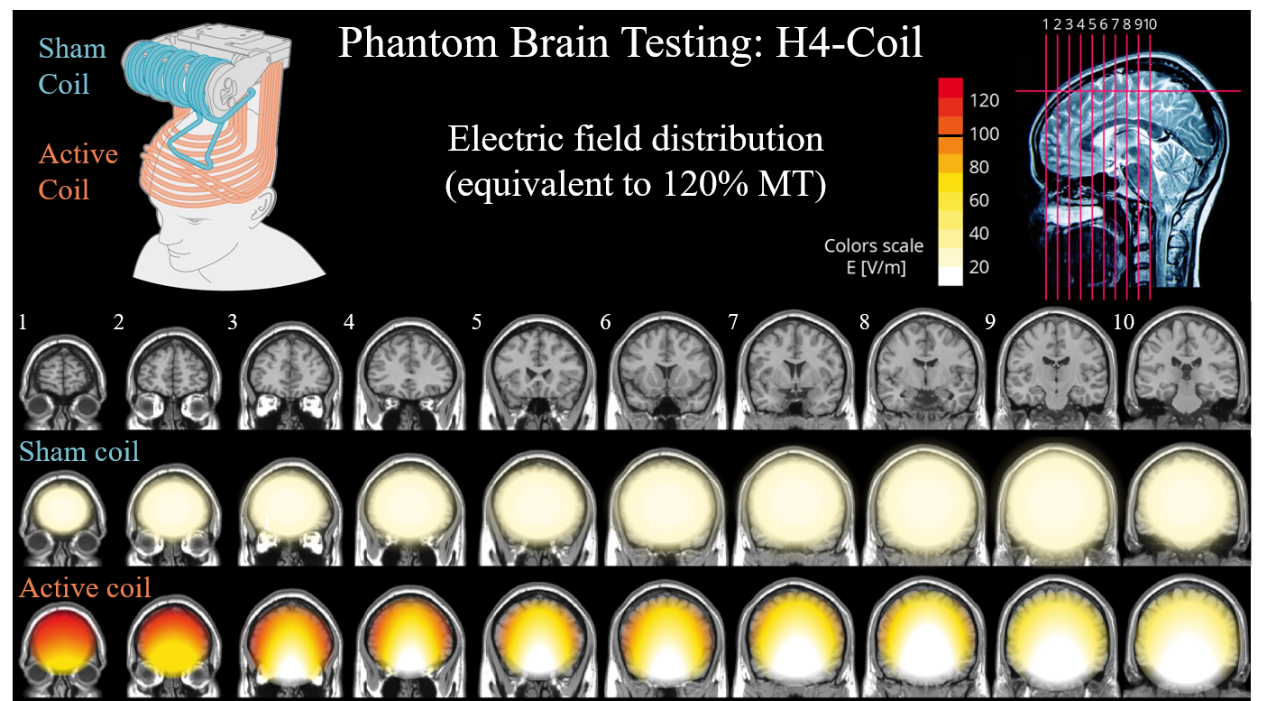 Figure S1. Distribution of electric fields induced by the active and sham coils. The electric field distribution was measured in a model of the human head (15 x 13 x 18 cm), filled with physiologic saline solution. The colored field maps for the active H4 and sham coils indicate the electrical field absolute magnitude in each pixel, for 10 coronal slices, 1 cm apart, along with the appropriate MRI coronal images. The H4-coil was placed over the theoretical frontal cortex of the head model and the field in each pixel was measured using a ‘pick-up’ dipole probe, attached to an oscilloscope. The red colors indicate field magnitude above the threshold for neuronal activation, which was set to 100 V/m based on the average threshold for motor activation of the hand. The field maps are adjusted for stimulator power output of 60%, which is the average level required to obtain 120% of the threshold (120 V/m), at a depth of 1.5 cm. The field produced by the sham coil at any point in the brain is far below the threshold for neuronal activation. MT, motor threshold.Statistical analysis Sample size and power analysisThe weighted average of our pilot study and studies of Bupropion, Varenicline, and NRT, resulted in abstinence rates of 38.6% and 18.4% for the treatment and control groups, respectively.1,3-7 Thus, assuming a difference of 20% between groups and 80% power with a two-sided level of significance of 5%, a total number of 164 (82 per group) participants were required.  By allowing for a potential 40% drop-out, 270 participants were required, and by monitoring dropout rate, the total number of participants enrolled could be adapted accordingly.Study analysis sets For safety and efficacy analyses, the intent-to-treat (ITT) analysis set, which consisted of all participants randomized, was used.  In accordance with the ITT principle, all participants randomized who received at least one treatment (active or sham) and had at least one post-baseline assessment available for analysis were kept in their originally assigned treatment group and used for the ITT efficacy (ITT-E) analysis.  Completer (CO) analysis set consisted of all participants from the ITT analysis set who completed the rTMS treatment phase and the Short-FU phase (i.e., had at least four weeks of assessments related to the primary endpoint following the grace period).AnalysisCQR was compared between the study groups with a chi-squared test.  In addition, the CQR was modeled with logistic regression, with baseline daily number of cigarettes smoked, sex and center used as covariates.  Prognostic factors (age, gender, treatment question, age of smoking onset, duration of smoking at baseline) and sensitivity analysis for the CQR at Short-FU and Long-FU were performed in the following manner: adjustment for other covariates such as demographics or other baseline characteristics (e.g., sex, age, race and history of smoking) were performed by adding these variables to the above described logistic model.  Weekly point prevalence abstinence rates were analyzed in the same manner.  The number of cigarettes smoked presented over time and analyzed with a repeated measures analysis of covariance model.  Baseline daily number of cigarettes smoked, sex and center were used as covariates.  FTND scores were compared between the treatment groups with chi-squared tests.  MNWS scores, TCQ scores, and Nicotine craving scale scores were presented over time and analyzed with a repeated measures analysis of covariance model.  Baseline daily number of cigarettes smoked, sex and center (recruiting site) were used as covariates. Group differences in the (pre-session) VAS craving scores during the treatment phase were analyzed using repeated measures ANOVA with group as a between-subject factor and treatment day as within-subject factor. Post-hoc analysis was conducted using the Bonferroni test. All statistical tests were two-sided.  Where confidence limits were appropriate, the confidence level was 95%.  For comparison of means (continuous variables), the two-sample t-test or the Wilcoxon rank sum test were used, as appropriate.  For comparison of proportions (discrete data), the Chi-squared test or Fisher’s exact test were used as appropriate.Missing data If a participant missed an assessment visit but had been abstinent (i.e., a negative confirmatory test) at the visits prior to and following the missing visit, and claimed complete abstinence throughout, that participant was classified as abstinent.  Dropouts and participants lost to follow-up were classified as non-abstinent.Supplementary Results Supplementary Tables Table S1.  Demographic Characteristics (ITT analysis set)(*) t-test;(#)  chi-square test; ($) Fisher's exact testTable S2.  Medical History (ITT analysis set)Table S3.  Smoking History (ITT analysis set)(*) t-test,(#) chi-square test, ($) Fisher's exact testTable S4.  Nicotine Withdrawal and Craving Assessment Scales at Baseline (ITT)The Fagerstrom test of nicotine dependence (FTND); Minnesota nicotine withdrawal scale (MNWS); Tobacco craving questionnaire (TCQ); (*) t-testTable S5.  4 week CQR until week 6Table S6.  4 week CQR until week 18Table S7.  Relapse Rates during the long follow up phase among quitters at week 6.Continuous abstinence rate until week 18 is 12/75 and 3/94 in the Active and Sham groups, respectively (χ2 = 8.46, p = 0.003)Table S8.  Number of Cigarettes SmokedTable S9.  Change from Baseline in Total TCQ and Subscale ScoresTable S10. Logistic regression for prediction of quitting at week 6 based on change in craving (VAS3-VAS2) in the first treatment session.  The change in craving during the first session (VAS3-VAS2) significantly predicts quitting in the Active but not the Sham group in both analysis sets. The odds ratio is 0.63 for the Active ITT cohort and 0.55 for the Active CO cohort. Therefore a decrease of 1 point in the VAS3-VAS2 index predicts an increase of 1/0.634 = 1.57 in the probability to quit in the ITT cohort and 1/0.55 = 1.82 in the CO cohort. For example, given that the probability to quit in the Active ITT cohort at week 6 as measured in the present study is 17.5% and the average VAS3-VAS2 is -1.22 (ITT), the probability for quitting in a group of subjects with an average VAS3-VAS2 index of -2.22 would be 17.5*1.57 = 27.5%. Similarly, given that the probability to quit in the CO cohort is 25.3% and the average VAS3-VAS2 is -1.11 (CO), the probability for quitting in a group of subjects with an average VAS3-VAS2 index of -2.11 would be 25.3*1.82 = 46.0%. Table S11. Statistical summary of changes in VAS craving scores during the treatment phase (15 sessions over 3 weeks).Italic font – No significant difference; a The effect of provocation; b The effect of acute treatment Table S12.  Change from Baseline in FTNDTable S13.  Change from Baseline in MNWS - Participant Self-ReportedTable S14.  Change from Baseline in MNWS - Observer ReportedTable S15.  Adverse Events Compared to dTMS for the treatment of MDD and OCDTable S16.  Blinding Assessment according to treatment Question (ITT)After the first treatment session, participants were asked which treatment (active or sham) they thought they received.  The most frequent answer of participants in both the active (76%) and sham (81%) groups was that they had low confidence or did not know which treatment they received, with no significant difference between the groups (p = 0.65).  SafetyNo notable differences in vital signs, weight, or cognition (measured by the mini-mental state exam and the Buschke selective reminding test) were observed between the study groups at any time point.  The adverse events reported in the study are typical side effects reported previously with the dTMS system (Table S15) and with other TMS devices, while efficacy was  at least similar to medications with regard to relative improvement and effect sizes (active vs. placebo).8-11  The most frequent adverse event was headache (24.39% and 17.99% in the active and sham groups, respectively), with no statistically significant difference between the treatment groups.  Most other forms of pain and discomfort (administration/application site pain/discomfort, pain in jaw, facial pain, muscle pain/spasm/twitching, neck pain, etc.) were reported as either mild or moderate and resolved after treatment.  In most of the participants, the discomfort or pain disappeared once the participant became accustomed to the treatment.  Finally, although a statistically significant difference was found between the percent of participants reporting any adverse event between the active and sham groups (53.66% and 35.97%, respectively; χ2 = 8.2744, p = 0.0040), there were no significant differences found between the treatment groups for any specific adverse event, except for application site discomfort (p = 0.0043).  There were four serious adverse events (SAE) reported in the study, of which three were assessed by the investigator as not related to the device treatment.  These included a ruptured diverticulum, disturbance in social behavior, and an ectopic pregnancy.  One SAE of tinnitus was reported as possibly related to the treatment.  This participant reported feeling fullness in both ears, "like water in the ears" and indicated that the feeling developed as the treatments were ongoing.  The participant did not complain of hearing loss or pain.  The participant was terminated from the study after completing 12 active treatments, due to the investigator believing it is in the best interest of the participant, for safety reasons.  The dropout rate (until week 6) was 39% for the active group and 32% for the sham group, without significant difference between groups.  References 1	Dinur-Klein, L. et al. Smoking cessation induced by deep repetitive transcranial magnetic stimulation of the prefrontal and insular cortices: a prospective, randomized controlled trial. Biol. Psychiatry 76, 742-749 (2014).2	Fiocchi, S. et al. Deep transcranial magnetic stimulation for the addiction treatment: electric field distribution modeling. IEEE Journal of Electromagnetics, RF and Microwaves in Medicine and Biology 2, 242-248 (2018).3	Gonzales, D. et al. Efficacy of varenicline, an alpha4beta2 nicotinic acetylcholine receptor partial agonist, versus placebo or sustained-release bupropion for smoking cessation: A randomized controlled trial. JAMA 296, 56-63 (2006).4	Hurt, R. D. et al. A comparison of sustained-release bupropion and placebo for smoking cessation. N. Engl. J. Med. 337, 1195-1202 (1997).5	Jorenby, D. E. et al. A controlled trial of sustained-release bupropion, a nicotine patch, or both for smoking cessation. N. Engl. J. Med. 340, 685-691 (1999).6	Tashkin, D. et al. Smoking cessation in patients with chronic obstructive pulmonary disease: a double-blind, placebo-controlled, randomised trial. The Lancet 357, 1571-1575 (2001).7	Watsky, E., Gong, J., Williams, K. & Reeves, K. Varenicline, an alpha4beta2 nicotinic acetylcholine receptor partial agonist, vs sustained-release bupropion and placebo for smoking cessation: a randomized controlled trial. Jama 296: 4755Gotti C, Zoli M, Clementi F (2006) Brain nicotinic acetylcholine receptors: native subtypes and their relevance. Int. J. Obes. Relat. Metab. Disord. 28, 27881Grabowski (2006).8	Ekhtiari, H. et al. Transcranial electrical and magnetic stimulation (tES and TMS) for addiction medicine: A consensus paper on the present state of the science and the road ahead. Neurosci. Biobehav. Rev. (2019).9	Lefaucheur, J.-P. et al. Evidence-based guidelines on the therapeutic use of repetitive transcranial magnetic stimulation (rTMS). Clin. Neurophysiol. 125, 2150-2206 (2014).10	Zibman, S., Pell, G. S., Barnea-Ygael, N., Roth, Y. & Zangen, A. Application of transcranial magnetic stimulation for major depression: Coil design and neuroanatomical variability considerations. Eur. Neuropsychopharmacol. (2019).11	Food, U.     (2019).ActiveShamp-valueAge (years)N1231390.9456(*)Age (years)Mean (SD)45.0 (13.00)44.8 (13.40)0.9456(*)Age (years)Median [Range]46.5 [21.5;67.8]45.8 [22.9;67.4]0.9456(*)Height (cm)N1231390.6774(*)Height (cm)Mean (SD)171.7 (9.78)172.2 (10.68)0.6774(*)Height (cm)Median [Range]172.0 [150.0;205.0]171.0 [132.0;203.0]0.6774(*)Weight (kg)N1221370.4716(*)Weight (kg)Mean (SD)83.7 (20.41)81.9 (21.80)0.4716(*)Weight (kg)Median [Range]80.8 [50.0;151.0]79.9 [45.4;225.0]0.4716(*)BMI (kg/m2)N1221370.4023(*)BMI (kg/m2)Mean (SD)28.4 (6.24)27.6 (7.54)0.4023(*)BMI (kg/m2)Median [Range]27.3 [18.2;51.7]26.2 [16.5;76.1]0.4023(*)GenderMale% (n/N)51.2% (63/123)52.5% (73/139)0.8337(#)GenderFemale% (n/N)48.8% (60/123)47.5% (66/139)0.8337(#)Marital StatusMarried% (n/N)23.6% (29/123)28.8% (40/139)0.0908(#)Marital StatusSingle% (n/N)54.5% (67/123)39.6% (55/139)0.0908(#)Marital StatusDivorced% (n/N)17.1% (21/123)26.6% (37/139)0.0908(#)Marital StatusWidower% (n/N)4.9% (6/123)5.0% (7/139)0.0908(#)RaceCaucasian% (n/N)68.3% (84/123)66.9% (93/139)0.8110(#)RaceAfro-American% (n/N)25.2% (31/123)25.9% (36/139)0.8975(#)RaceHispanic% (n/N)4.1% (5/123)3.6% (5/139)1.0000($)RaceOther% (n/N)2.4% (3/123)4.3% (6/139)0.5077($)Years of Education< 9 years of education% (n/N)-1.4% (2/139)0.0743($)Years of Education9 to 12 years of education% (n/N)33.3% (41/123)23.0% (32/139)0.0743($)Years of Education> 12 years of education% (n/N)66.7% (82/123)75.5% (105/139)0.0743($)ActiveActiveShamShamChi-Square p-valueNormalAbnormalNormalAbnormalChi-Square p-valueBody System H/E/E/N/T86.2% (106/123)13.8% (17/123)89.9% (125/139)10.1% (14/139)0.3484Respiratory84.6% (104/123)15.4% (19/123)84.2% (117/139)15.8% (22/139)0.9326Cardiovascular84.6% (104/123)15.4% (19/123)78.4% (109/139)21.6% (30/139)0.2037Gastrointestinal83.7% (103/123)16.3% (20/123)81.3% (113/139)18.7% (26/139)0.6037Musculoskeletal69.9% (86/123)30.1% (37/123)70.5% (98/139)29.5% (41/139)0.9177Dermatology91.9% (113/123)8.1% (10/123)92.8% (129/139)7.2% (10/139)0.7759Hematopoietic / Lymph99.2% (122/123)0.8% (1/123)98.6% (137/139)1.4% (2/139)0.6347Endocrine/Metabolic89.4% (110/123)10.6% (13/123)92.1% (128/139)7.9% (11/139)0.4571Genitourinary83.7% (103/123)16.3% (20/123)80.6% (112/139)19.4% (27/139)0.5053Chest93.5% (115/123)6.5% (8/123)95.7% (133/139)4.3% (6/139)0.4320Neurologic91.1% (112/123)8.9% (11/123)95.0% (132/139)5.0% (7/139)0.2121Allergy/Drug Sensitivity80.5% (99/123)19.5% (24/123)75.5% (105/139)24.5% (34/139)0.3357Other78.9% (97/123)21.1% (26/123)84.2% (117/139)15.8% (22/139)0.2674ActiveShamp-valueAge Started Smoking (years)N1231390.3905(*)Age Started Smoking (years)Mean (SD)16.9 (3.96)17.4 (5.35)0.3905(*)Age Started Smoking (years)Median [Range]17.0 [8;40]16.0 [8;41]0.3905(*)Total Years SmokingN1231390.5966(*)Total Years SmokingMean (SD)27.1 (13.05)26.2 (13.73)0.5966(*)Total Years SmokingMedian [Range]27.0 [4;50]25.0 [3;62]0.5966(*)Spouse Smoke% (n/N)25.6% (30/117)27.1% (35/129)0.7911(#)Father Smoked% (n/N)64.2% (77/120)65.9% (89/135)0.7686(#)Mother Smoked% (n/N)46.7% (57/122)50.7% (70/138)0.5193(#)Cigarettes / DayN1231390.8738(*)Cigarettes / DayMean (SD)18.3 (7.68)18.2 (7.21)0.8738(*)Cigarettes / DayMedian [Range]16.0 [10;60]18.0 [10;50]0.8738(*)Cigarettes / Day During Heaviest Smoking PeriodN1231390.6741(*)Cigarettes / Day During Heaviest Smoking PeriodMean (SD)27.8 (10.61)27.2 (10.48)0.6741(*)Cigarettes / Day During Heaviest Smoking PeriodMedian [Range]25.0 [10;60]25.0 [10;60]0.6741(*)Time to First Morning Cigarette (min.)N1221390.4412(*)Time to First Morning Cigarette (min.)Mean (SD)23.2 (39.26)27.4 (48.84)0.4412(*)Time to First Morning Cigarette (min.)Median [Range]10.0 [0;360]10.0 [1;480]0.4412(*)No.  Quit attempts1% (n/N)14.3% (17/119)21.9% (30/137)0.2832(#)No.  Quit attempts2% (n/N)10.9% (13/119)16.1% (22/137)0.2832(#)No.  Quit attempts3% (n/N)23.5% (28/119)18.2% (25/137)0.2832(#)No.  Quit attempts4% (n/N)11.8% (14/119)9.5% (13/137)0.2832(#)No.  Quit attempts5% (n/N)12.6% (15/119)7.3% (10/137)0.2832(#)No.  Quit attempts>5% (n/N)26.9% (32/119)27.0% (37/137)0.2832(#)Longest Period of abstinence1 week or less% (n/N)26.7% (32/120)26.1% (36/138)0.7283(#)Longest Period of abstinence1 week - 1 month% (n/N)19.2% (23/120)13.8% (19/138)0.7283(#)Longest Period of abstinence>1 month - 6 months% (n/N)25.0% (30/120)26.1% (36/138)0.7283(#)Longest Period of abstinence>6 months - 1 year% (n/N)12.5% (15/120)12.3% (17/138)0.7283(#)Longest Period of abstinencelonger than 1 year% (n/N)16.7% (20/120)21.7% (30/138)0.7283(#)Previous Quitting MethodsBupropion% (n/N)12.4% (15/121)10.1% (14/138)0.5664(#)Previous Quitting MethodsVarenicline% (n/N)24.0% (29/121)25.4% (35/138)0.7951(#)Previous Quitting MethodsNicotine Patch% (n/N)33.9% (41/121)35.5% (49/138)0.7843(#)Previous Quitting MethodsNicotine Gum% (n/N)27.3% (33/121)26.8% (37/138)0.9336(#)Previous Quitting MethodsNicotine Lozenge% (n/N)9.1% (11/121)10.1% (14/138)0.7744(#)Previous Quitting MethodsNicotine Oral Inhaler% (n/N)5.8% (7/121)4.3% (6/138)0.5971(#)Previous Quitting MethodsCold Turkey% (n/N)73.6% (89/121)76.8% (106/138)0.5442(#)Previous Quitting MethodsCBT or therapy% (n/N)3.3% (4/121)2.9% (4/138)1.0000($)Previous Quitting MethodsHypnosis% (n/N)10.7% (13/121)5.8% (8/138)0.1456 (#)Previous Quitting MethodsOther% (n/N)21.5% (26/121)18.1% (25/138)0.4960 (#)ActiveActiveShamShamp-valueFTNDFTNDN1231231391390.2682(*)FTNDFTNDMean (SD)5.5 (1.98)5.5 (1.98)5.3 (2.04)5.3 (2.04)0.2682(*)FTNDFTNDMedian [Range]6.0 [0;10]6.0 [0;10]5.0 [1;10]5.0 [1;10]0.2682(*)MNWS (self-reported)MNWS (self-reported)N1231231391390.4502(*)MNWS (self-reported)MNWS (self-reported)Mean (SD)7.6 (5.42)7.6 (5.42)8.1 (6.12)8.1 (6.12)0.4502(*)MNWS (self-reported)MNWS (self-reported)Median [Range]6.0 [0;28]6.0 [0;28]7.0 [0;29]7.0 [0;29]0.4502(*)MNWS (observer reported)MNWS (observer reported)NN1231231390.0049(*)MNWS (observer reported)MNWS (observer reported)Mean (SD)Mean (SD)0.8 (1.39)0.8 (1.39)1.4 (1.92)0.0049(*)MNWS (observer reported)MNWS (observer reported)Median [Range]Median [Range]0.0 [0;8]0.0 [0;8]1.0 [0;12]0.0049(*)TCQ (Total Score)TCQ (Total Score)N1231231391390.2913(*)TCQ (Total Score)TCQ (Total Score)Mean (SD)44.9 (15.77)44.9 (15.77)42.7 (18.10)42.7 (18.10)0.2913(*)TCQ (Total Score)TCQ (Total Score)Median [Range]43.0 [14;84]43.0 [14;84]43.0 [0;84]43.0 [0;84]0.2913(*)TCQ – EmotionN1231231391390.8819(*)TCQ – EmotionMean (SD)7.7 (5.43)7.7 (5.43)7.6 (5.74)7.6 (5.74)0.8819(*)TCQ – EmotionMedian [Range]7.0 [0;21]7.0 [0;21]7.0 [0;21]7.0 [0;21]0.8819(*)TCQ - ExpectancyN1231231391390.4784(*)TCQ - ExpectancyMean (SD)15.0 (4.52)15.0 (4.52)14.6 (5.81)14.6 (5.81)0.4784(*)TCQ - ExpectancyMedian [Range]15.0 [4;21]15.0 [4;21]16.0 [0;21]16.0 [0;21]0.4784(*)TCQ - CompulsivityN1231231391390.2101(*)TCQ - CompulsivityMean (SD)8.7 (5.37)8.7 (5.37)7.9 (5.49)7.9 (5.49)0.2101(*)TCQ - CompulsivityMedian [Range]8.0 [0;21]8.0 [0;21]7.0 [0;21]7.0 [0;21]0.2101(*)TCQ - PurposefulnessN1231231391390.1321(*)TCQ - PurposefulnessMean (SD)13.5 (4.09)13.5 (4.09)12.6 (4.72)12.6 (4.72)0.1321(*)TCQ - PurposefulnessMedian [Range]14.0 [4;21]14.0 [4;21]13.0 [0;21]13.0 [0;21]0.1321(*)ActiveShamChi-SquareChi-Square p-valueLogistic Regression p-valueITT17.6% (19/108)4.8% (6/126)10.03280.00150.0024CO25.3% (19/75)6.4% (6/94)12.16690.00050.0010ActiveShamChi-SquareChi-Square p-valueLogistic Regression p-valueITT19.4% (21/108)8.7% (11/126)5.6550.01740.0196CO28.0% (21/75)11.7% (11/94)7.46750.00630.0073ActiveShamFisher’s exact test p-valueITT - Remained quitter during week 18ITT - Remained quitter during week 18ITT - Remained quitter during week 18ITT - Remained quitter during week 18No36.84% (7/19)50.00 % (3/6)1.000Yes63.16% (12/19)50.00% (3/6)1.000CO - Remained quitter during week 18CO - Remained quitter during week 18CO - Remained quitter during week 18CO - Remained quitter during week 18No36.84% (7/19)50.00 % (3/6)1.000Yes63.16% (12/19)50.00% (3/6)1.000ActiveActiveShamShamDiff.  (Active - Sham)Diff.  (Active - Sham)Diff.  (Active - Sham)Adj.  Means95% CIAdj.  Means95% CIAdj.  Means95% CIp-valueWeekITT190.53[81.07;99.98]98.81[90.34;107.28]-8.28[ -19.45;2.88]0.1457ITT260.87[51.29;70.45]77.51[69.04;85.97]-16.64[ -27.91;-5.37]0.0039ITT338.31[28.24;48.39]57.45[48.60;66.30]-19.14[ -31.14;-7.14]0.0018ITT442.05[31.88;52.23]60.07[51.07;69.08]-18.02[ -30.22;-5.82]0.0038ITT542.22[31.87;52.56]61.09[52.01;70.17]-18.87[ -31.27;-6.48]0.0029ITT631.38[20.92;41.83]47.52[38.24;56.80]-16.14[ -28.79;-3.48]0.0125CO190.61[80.32;100.90]99.64[90.44;108.83]-9.03[ -21.43;3.38]0.1536CO260.17[49.88;70.46]80.52[71.36;89.68]-20.35[ -32.73;-7.98]0.0013CO339.15[28.80;49.50]58.32[49.09;67.55]-19.18[ -31.66;-6.69]0.0027CO443.24[32.89;53.59]59.80[50.53;69.07]-16.56[ -29.08;-4.05]0.0096CO542.99[32.58;53.39]61.54[52.23;70.85]-18.55[ -31.15;-5.95]0.0040CO632.07[21.55;42.60]47.09[37.60;56.57]-15.01[ -27.85;-2.17]0.0220ActiveActiveActiveShamShamShamDiffDiffDiffITTWeek/ VisitAdj.  Means95%CIp-valueAdj.  Means95%CIp-valueAdj.  Means95%CIp-valueTotalTCQ2-10.16[0.00;-6.13]<.0001-6.23[0.00;-2.64]0.0007-3.94[-8.63;0.76]0.1005TotalTCQ3-19.07[0.00;-14.83]<.0001-11.90[0.00;-8.13]<.0001-7.17[-12.16;-2.18]0.0049TotalTCQ4-20.59[0.00;-16.26]<.0001-14.15[0.00;-10.38]<.0001-6.44[-11.52;-1.35]0.0132TotalTCQ5-21.30[0.00;-16.93]<.0001-16.47[0.00;-12.63]<.0001-4.83[-9.99;0.33]0.0667TotalTCQ6-24.44[0.00;-20.10]<.0001-18.89[0.00;-15.05]<.0001-5.56[-10.70;-0.42]0.0341TotalTCQ18-31.12[0.00;-24.49]<.0001-29.40[0.00;-21.53]<.0001-1.72[-11.51;8.08]0.7308Emotion2-1.57[0.00;-0.56]0.0024-0.64[0.00;0.26]0.1632-0.93[-2.10;0.25]0.1221Emotion3-3.61[0.00;-2.55]<.0001-1.87[0.00;-0.93]0.0001-1.74[-2.99;-0.49]0.0064Emotion4-3.82[0.00;-2.74]<.0001-2.55[0.00;-1.60]<.0001-1.27[-2.55;-0.00]0.0497Emotion5-4.03[0.00;-2.94]<.0001-3.08[0.00;-2.12]<.0001-0.95[-2.24;0.34]0.1503Emotion6-4.56[0.00;-3.47]<.0001-3.52[0.00;-2.56]<.0001-1.04[-2.33;0.25]0.1127Emotion18-5.33[0.00;-3.67]<.0001-5.37[0.00;-3.40]<.00010.04[-2.41;2.49]0.9746Expectancy2-3.14[0.00;-1.79]<.0001-1.96[0.00;-0.76]0.0014-1.18[-2.75;0.39]0.1393Expectancy3-5.95[0.00;-4.53]<.0001-3.96[0.00;-2.70]<.0001-1.99[-3.65;-0.32]0.0193Expectancy4-6.18[0.00;-4.74]<.0001-4.39[0.00;-3.13]<.0001-1.79[-3.49;-0.10]0.0384Expectancy5-6.54[0.00;-5.08]<.0001-5.19[0.00;-3.91]<.0001-1.35[-3.07;0.37]0.1248Expectancy6-7.81[0.00;-6.36]<.0001-6.05[0.00;-4.77]<.0001-1.76[-3.47;-0.04]0.0446Expectancy18-10.01[0.00;-7.80]<.0001-9.65[0.00;-7.02]<.0001-0.36[-3.63;2.92]0.8306Compulsivity2-1.91[0.00;-0.90]0.0002-1.31[0.00;-0.41]0.0043-0.60[-1.77;0.58]0.3209Compulsivity3-3.79[0.00;-2.73]<.0001-2.07[0.00;-1.12]<.0001-1.72[-2.97;-0.47]0.0069Compulsivity4-4.28[0.00;-3.20]<.0001-2.68[0.00;-1.73]<.0001-1.60[-2.87;-0.33]0.0139Compulsivity5-4.22[0.00;-3.13]<.0001-3.06[0.00;-2.10]<.0001-1.16[-2.45;0.13]0.0789Compulsivity6-4.95[0.00;-3.86]<.0001-3.46[0.00;-2.50]<.0001-1.49[-2.77;-0.20]0.0236Compulsivity18-6.22[0.00;-4.57]<.0001-6.01[0.00;-4.04]<.0001-0.22[-2.67;2.23]0.8611Purpose Fullness2-3.54[0.00;-2.39]<.0001-2.31[0.00;-1.28]<.0001-1.24[-2.57;0.10]0.0705Purpose Fullness3-5.71[0.00;-4.50]<.0001-3.97[0.00;-2.90]<.0001-1.73[-3.16;-0.31]0.0168Purpose Fullness4-6.29[0.00;-5.06]<.0001-4.48[0.00;-3.41]<.0001-1.81[-3.26;-0.36]0.0145Purpose Fullness5-6.49[0.00;-5.25]<.0001-5.09[0.00;-3.99]<.0001-1.40[-2.88;0.07]0.0611Purpose Fullness6-7.12[0.00;-5.89]<.0001-5.81[0.00;-4.72]<.0001-1.31[-2.77;0.16]0.0797Purpose Fullness18-9.49[0.00;-7.60]<.0001-8.28[0.00;-6.03]<.0001-1.21[-4.01;1.58]0.3938ActiveActiveActiveShamShamShamDiffDiffDiffCOWeek/ VisitAdj.  Means95%CIp-valueAdj.  Means95%CIp-valueAdj.  Means95%CIp-valueTotalTCQ2-11.78[0.00;-7.52]<.0001-6.28[0.00;-2.51]0.0011-5.50[-10.56;-0.43]0.0334TotalTCQ3-19.17[0.00;-14.91]<.0001-11.47[0.00;-7.65]<.0001-7.69[-12.78;-2.61]0.0031TotalTCQ4-20.05[0.00;-15.79]<.0001-14.08[0.00;-10.29]<.0001-5.97[-11.04;-0.89]0.0212TotalTCQ5-21.62[0.00;-17.34]<.0001-16.01[0.00;-12.18]<.0001-5.61[-10.71;-0.50]0.0315TotalTCQ6-24.31[0.00;-20.04]<.0001-18.60[0.00;-14.79]<.0001-5.71[-10.81;-0.62]0.0281TotalTCQ18-30.49[0.00;-24.07]<.0001-29.17[0.00;-21.55]<.0001-1.32[-10.80;8.16]0.7845Emotion2-2.07[0.00;-1.04]<.0001-0.92[0.00;0.00]0.0502-1.16[-2.39;0.07]0.0653Emotion3-3.79[0.00;-2.76]<.0001-1.90[0.00;-0.97]<.0001-1.89[-3.12;-0.65]0.0028Emotion4-3.89[0.00;-2.85]<.0001-2.74[0.00;-1.82]<.0001-1.15[-2.38;0.09]0.0685Emotion5-4.20[0.00;-3.16]<.0001-3.14[0.00;-2.21]<.0001-1.06[-2.30;0.19]0.0952Emotion6-4.56[0.00;-3.52]<.0001-3.56[0.00;-2.63]<.0001-1.00[-2.24;0.24]0.1133Emotion18-5.26[0.00;-3.70]<.0001-5.39[0.00;-3.54]<.00010.13[-2.17;2.43]0.9118Expectancy2-3.08[0.00;-1.64]<.0001-1.63[0.00;-0.35]0.0126-1.45[-3.17;0.26]0.0958Expectancy3-5.70[0.00;-4.26]<.0001-3.56[0.00;-2.27]<.0001-2.14[-3.86;-0.42]0.0147Expectancy4-5.86[0.00;-4.42]<.0001-4.11[0.00;-2.83]<.0001-1.75[-3.47;-0.03]0.0457Expectancy5-6.54[0.00;-5.09]<.0001-4.85[0.00;-3.55]<.0001-1.69[-3.42;0.04]0.0549Expectancy6-7.65[0.00;-6.20]<.0001-5.86[0.00;-4.57]<.0001-1.79[-3.51;-0.06]0.0422Expectancy18-9.73[0.00;-7.56]<.0001-9.49[0.00;-6.91]<.0001-0.24[-3.45;2.97]0.8823Compulsivity2-2.51[0.00;-1.43]<.0001-1.42[0.00;-0.46]0.0037-1.09[-2.38;0.19]0.0941Compulsivity3-3.86[0.00;-2.78]<.0001-2.06[0.00;-1.09]<.0001-1.80[-3.09;-0.52]0.0061Compulsivity4-4.13[0.00;-3.05]<.0001-2.63[0.00;-1.67]<.0001-1.50[-2.79;-0.22]0.0219Compulsivity5-4.21[0.00;-3.13]<.0001-2.94[0.00;-1.97]<.0001-1.27[-2.56;0.03]0.0552Compulsivity6-4.87[0.00;-3.78]<.0001-3.39[0.00;-2.43]<.0001-1.47[-2.76;-0.18]0.0252Compulsivity18-6.05[0.00;-4.43]<.0001-5.91[0.00;-3.99]<.0001-0.14[-2.53;2.26]0.9110Purpose Fullness2-4.14[0.00;-2.91]<.0001-2.27[0.00;-1.18]<.0001-1.87[-3.33;-0.41]0.0121Purpose Fullness3-5.84[0.00;-4.61]<.0001-3.90[0.00;-2.80]<.0001-1.94[-3.40;-0.47]0.0096Purpose Fullness4-6.19[0.00;-4.96]<.0001-4.54[0.00;-3.45]<.0001-1.65[-3.11;-0.18]0.0274Purpose Fullness5-6.69[0.00;-5.46]<.0001-5.03[0.00;-3.92]<.0001-1.66[-3.14;-0.19]0.0268Purpose Fullness6-7.27[0.00;-6.03]<.0001-5.74[0.00;-4.64]<.0001-1.53[-3.00;-0.06]0.0418Purpose Fullness18-9.43[0.00;-7.58]<.0001-8.22[0.00;-6.02]<.0001-1.22[-3.95;1.51]0.3821ITTITTITTCOCOCOOdds RatioWaldp-valueOdds RatioWaldp-valueActive0.638.260.0040.559.610.001Sham1.170.530.4641.190.720.396Main effectMain effectVASGroup (Active vs. Sham)Time (Reduction over 3 weeks)Interaction(Group x Time)1F1, 159 = 4.504, p = 0.0353F14, 2226 = 16.794, p < 0.0001F14, 2226 = 1.791, p = 0.03452F1, 159 = 4.659, p = 0.0323F14, 2226 = 22.548, p < 0.0001F14, 2226 = 1.795, p = 0.03393F1, 157 = 3.689, p = 0.0565F14, 2198 = 17.034, p < 0.0001F14, 2198 = 0.566, p = 0.89282-1 (Diff)aF1, 159 = 0.122, p = 0.7272F14, 2226 = 2.831, p = 0.0003F14, 2226 = 0.273, p = 0.99633-1 (Diff)bF1, 157 = 0.068, p = 0.7933F14, 2198 = 3.216, p < 0.0001F14, 2198 = 1.164, p = 0.295ActiveActiveShamShamDiffDiffDiffAdj.  Means95% CIAdj.  Means95% CIAdj.  Means95% CIp-valueITTWeek 6-2.21[0.00;-1.49]-1.65[0.00;-1.00]-0.55[-1.18;0.07]0.0815ITTWeek 18-3.32[0.00;-2.34]-3.27[0.00;-2.18]-0.05[-1.22;1.13]0.9389COWeek 6-2.21[0.00;-1.48]-1.65[0.00;-0.99]-0.56[-1.21;0.08]0.0856COWeek 18-3.32[0.00;-2.33]-3.29[0.00;-2.19]-0.03[-1.21;1.16]0.9639ActiveActiveShamShamDiffDiffDiffAdj.  Means95% CIAdj.  Means95% CIAdj.  Means95% CIp-valueITT2 weeks1.76[0.48;3.03]2.85[1.72;3.99]-1.10[-2.58;0.39]0.1474ITT3 weeks-0.19[0.00;1.15]1.11[0.00;2.30]-1.30[-2.87;0.28]0.1067ITT4 weeks-0.60[0.00;0.77]0.24[0.00;1.44]-0.84[-2.45;0.77]0.3057ITT5 weeks-1.42[0.00;-0.03]-0.77[0.00;0.44]-0.64[-2.27;0.99]0.4401ITTWeek 6-1.51[0.00;-0.14]-1.79[0.00;-0.57]0.28[-1.35;1.90]0.7386ITTWeek 18-2.89[0.00;-0.79]-2.99[0.00;-0.51]0.11[ -2.99;3.20]0.9456CO2 weeks1.31[0.00;2.67]2.33[1.13;3.53]-1.02[-2.63;0.59]0.2128CO3 weeks-0.42[0.00;0.94]0.97[0.00;2.19]-1.39[-3.01;0.22]0.0911CO4 weeks-0.73[0.00;0.63]-0.09[0.00;1.11]-0.64[-2.25;0.98]0.4388CO5 weeks-1.57[0.00;-0.21]-1.07[0.00;0.15]-0.50[-2.13;1.12]0.5445COWeek 6-1.79[0.00;-0.43]-2.11[0.00;-0.90]0.32[-1.30;1.94]0.6971COWeek 18-2.95[0.00;-0.91]-3.13[0.00;-0.71]0.18[-2.83;3.19]0.9074ActiveActiveActiveShamShamShamDiffDiffDiffAdj.  Means95% CIp-valueAdj.  Means95% CIp-valueAdj.  Means95% CIp-valueITT2 weeks0.36[0.00;0.77]0.08140.77[0.41;1.14]<.0001-0.41[-0.89;0.06]0.0873ITT3 weeks0.29[0.00;0.72]0.17720.29[0.00;0.67]0.13670.00[-0.50;0.51]0.9903ITT4 weeks0.20[0.00;0.63]0.37030.37[0.00;0.76]0.0569-0.17[-0.69;0.34]0.5038ITT5 weeks-0.03[0.00;0.41]0.88230.11[0.00;0.50]0.5841-0.14[-0.66;0.38]0.5920ITTWeek 6-0.36[0.00;0.08]0.1047-0.01[0.00;0.38]0.9737-0.36[-0.87;0.16]0.1786ITTWeek 18-0.37[0.00;0.30]0.2746-0.48[0.00;0.31]0.23350.11[-0.87;1.10]0.8250CO2 weeks0.33[0.00;0.78]0.14810.67[0.27;1.07]0.0012-0.34[-0.87;0.20]0.2153CO3 weeks0.21[0.00;0.66]0.36090.22[0.00;0.63]0.2858-0.01[-0.55;0.52]0.9626CO4 weeks0.18[0.00;0.63]0.42650.31[0.00;0.71]0.1320-0.13[-0.66;0.41]0.6385CO5 weeks-0.09[0.00;0.36]0.68650.02[0.00;0.42]0.9375-0.11[-0.65;0.43]0.6921COWeek 6-0.37[0.00;0.08]0.1101-0.08[0.00;0.32]0.6940-0.29[-0.82;0.25]0.2980COWeek 18-0.42[0.00;0.26]0.2235-0.55[0.00;0.25]0.17780.13[-0.86;1.13]0.7929dTMS as an Aid in Smoking Cessation(N=123 Participants)dTMS as an Aid in Smoking Cessation(N=123 Participants)dTMS for treatment of MDD(N=111 Participants)dTMS for treatment of MDD(N=111 Participants)dTMS for treatment of OCD(N=48 Participants)dTMS for treatment of OCD(N=48 Participants)Anticipated Event# of ParticipantsIncidence# of ParticipantsIncidence# of ParticipantsIncidencePain in Jaw21.63%1110.2%48.33%Application Site Discomfort1411.38%2119.4%24.16%Application Site Pain54.07%2725.0%612.50%Headache3024.39%5147.2%1837.50%Muscle Twitching64.88%76.5%12.08%Back Pain86.50%54.6%24.17%Anxiety00.00%65.6%612.50%Insomnia10.81%87.4%12.08%ActiveActiveShamShamN%N%ITTStrong belief I received REAL2321.30%1814.29%ITTLow confidence or don’t know8275.93%10280.95%ITTStrong belief I received SHAM32.78%64.76%ITTTotal108100.00%126100.00%COStrong belief I received REAL1621.62%1212.77%COLow confidence or don’t know5574.32%7781.91%COStrong belief I received SHAM34.05%55.32%COTotal74100.00%94100.00%